                   Notice of Motion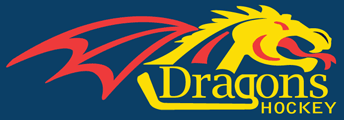 MOTION:To add the duties outlined below for the Registrar, Ice Allocator, Equipment Manager, Player Development, Coach Development to our current by-laws following sub-section 6.266.27 duties of the Registrar shall include:Shall support the membership with the proper registration for all playersShall maintain the appropriate sections the Hockey Canada Registry with respect to registration for Dorchester Minor HockeyShall adhere to policies and procedures with respect to fees and refundsShall provide assistance to the OMHA representative in order to roster all players as per OMHA guidelines.Shall establish and maintain registration forms  and provide recommendation to the Executive regarding registration policies and proceduresShall provide reports and updates to the Executive to support DMHA’s operationsShall preform any other duties assigned by the President or the Executive6.28 duties of the Ice Allocator shall include:Shall preform any other duties assigned by the President or the ExecutiveShall schedule ice so that teams will have fair ice assigned each week.Shall arrange to re-schedule ice when not being used by designated groupsduties of the Equipment Manager shall include:Shall preform any other duties assigned by the President or the ExecutiveShall submit a list of equipment needed annuallyShall purchase equipment as approved by the ExecutiveShall maintain an accurate inventory of equipment and suppliesShall arrange for the storage, cleaning, repair and handling of inventoryShall call tenders for spirit wear, sweaters and equipment and make recommendations concerning the award of the tenders. 6.30 duties of the Player Development Coordinator shall include: Shall preform any other duties assigned by the President or the ExecutiveShall organize and plan hockey development for playersShall be responsible for the submission of financial reports for hockey development programsShall submit annually ice requirements to the Ice Allocator6.31 duties of the Coach Development Coordinator shall include:Shall preform any other duties assigned by the President or the ExecutiveShall organize training clinics for coaches, managers, and trainersOBJECTIVE:To list and document the assigned duties for each of the above roles. RATIONALE: Above roles were incorporated into the Executive.  Summary of duties were required in order to update bylaws